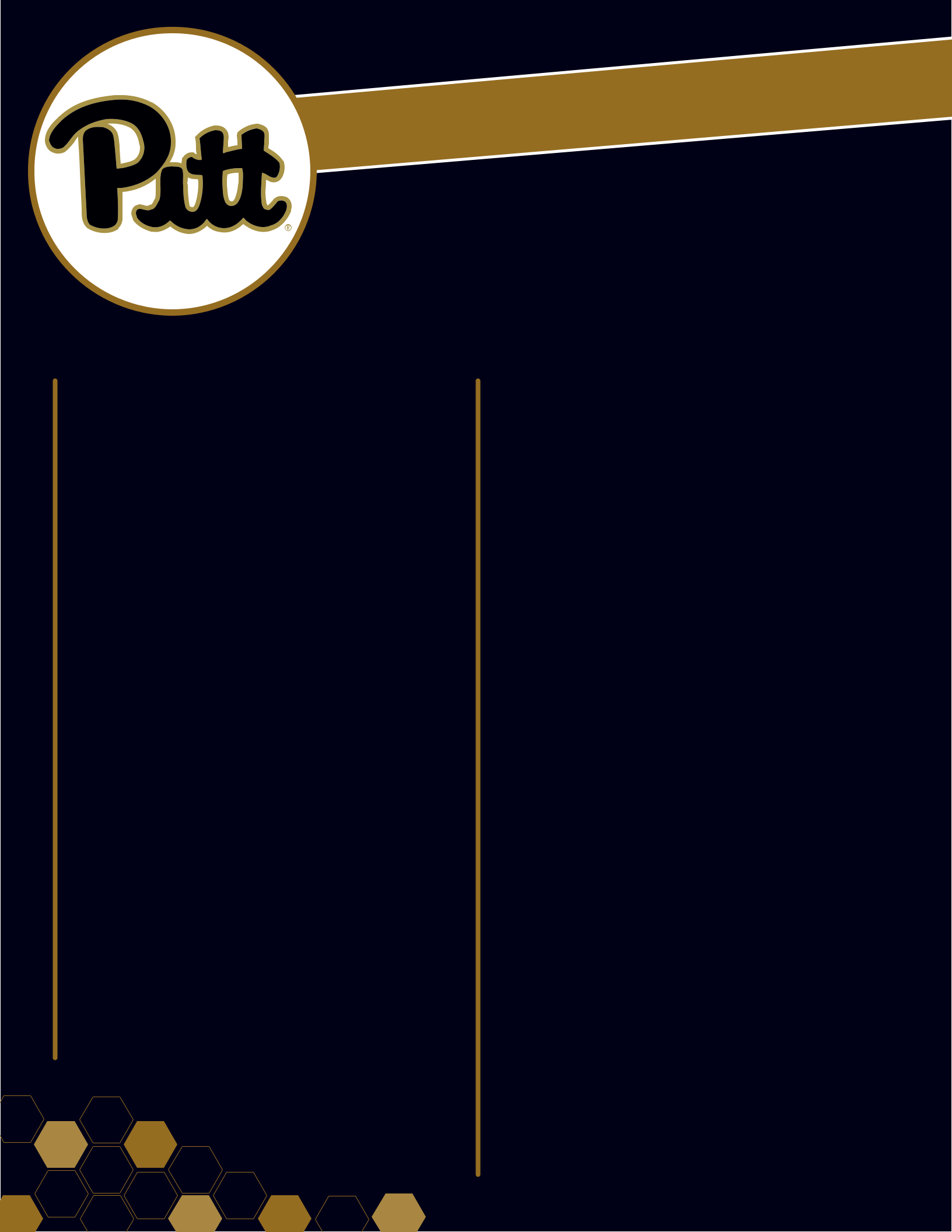  Move-In C hecklist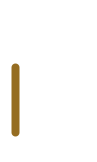 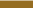 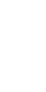 Bed and Bath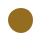 alarm clockblanketcomfortermattress padtwin extra-long sheet set(s)pillowcasespillowsdecorative ruglamp (light bulbs - non halogen)robeloofahshower caddyshower shoestowel head wraptowels (bath, hand, washcloths)under the bed storageHygiene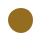 hair products/dryermakeup/moisturizersshaving accessoriessoap/shampootoothbrush/toothpasteprescription medicinesthermometercleaning suppliesfirst aid kit C leaning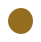 air freshenercleaning wipeslaundry detergent podsdish brushdish soapdrying racklaundry basket/bagfabric softener/dryer sheetshand sanitizersmall ironing boardiron with auto shut offlint rollertrashcan Useful Everyday/Personal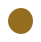 ATM cardPanther Cardinsurance cardssocial security cardcloset organizerdriver’s licensetelevision (32” or smaller, with remoteand user manual)DVD playergaming systemflashlighthangersmessage board/dry erase boardpicture framessports equipment (ex. bicycle, rackets, balls)umbrellawall posters Move-In C hecklist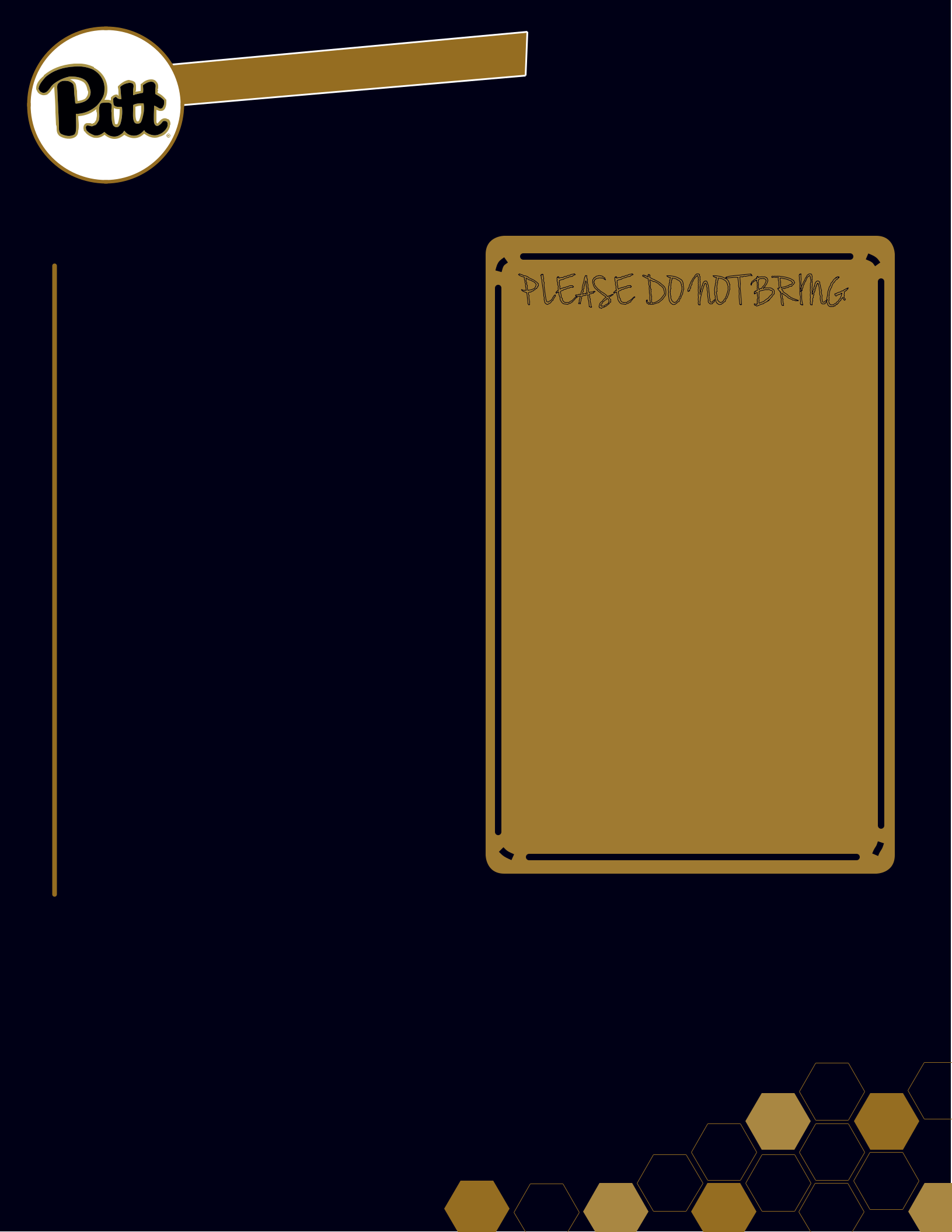 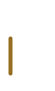 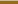 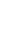  Kitchen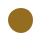 can openerdinnerwaredrinkwareflatwaremicrowave (800 watts or smaller)refrigerator (4.2 cubic feet or smaller)single cup coffee maker without burnerwater filter pitcherreusable water bottle Study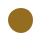 backpackcomputer/laptop(charger and locking cables)laptop cooling padcalculatorcalendardictionary/thesaurusloose leaf papernotebookspaper clipspencil holderpens/pencilsstaplertape/post-itsP LEASE DO NO T BRINGextension cord(power strip with surge protector permitted)coffee maker with burnercrockpotwater boilersteamer/rice cookertoaster/toaster ovengas grillindoor grillhot plateopen flame cooking device or heating unitair conditionerlava lamp, halogen, high intensity quartz lightscandles or candle warmerspetsspace heaterhover boards*Please review the Student Code of Conduct and Residential Handbook for all University and on-campus policies.